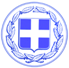                       Κως, 15 Φεβρουαρίου 2019ΔΕΛΤΙΟ ΤΥΠΟΥΜΗΝΑΣ ΚΙΑΡΗΣ : “Χωρίς κανένα πρόβλημα και με τήρηση όλων των κανόνων η λειτουργία του Βιολογικού στη Δ.Ε Δικαίου.”Ο Πρόεδρος της ΔΕΑΥΚ κ. Μηνάς Κιάρης, έκανε την ακόλουθη δήλωση:“Το Δίκτυο Βιολογικού Καθαρισμού στη Δ.Ε Δικαίου λειτουργεί άψογα και χωρίς κανένα πρόβλημα.Υπάρχουν κανόνες περιβαλλοντικής προστασίας αλλά και βέλτιστης λειτουργίας που τηρούνται απαρέγκλιτα αλλά και μηχανισμοί ελέγχου.Όσα διακινούνται, για προεκλογικούς, καθαρά, λόγους είναι ψευδή και ανυπόστατα.Εφόσον προκαλούν όμως ηθική βλάβη στη ΔΕΥΑΚ, η επιχείρηση οφείλει να προασπίσει το κύρος και την αξιοπιστία της αλλά και το δημόσιο συμφέρον με κάθε νόμιμο μέσο.Μερικοί δεν μπορούν να συνηθίσουν στην ιδέα ότι η Κως δεν πρόκειται να ξαναγυρίσει στην εποχή των βόθρων. ‘Ένας τουριστικός προορισμός, όπως είναι η Κως, πρέπει να έχει ολοκληρωμένο δίκτυο βιολογικού καθαρισμού αφού τουρισμός, πολιτισμός και περιβάλλον πάνε μαζί.”Γραφείο Τύπου Δήμου Κω